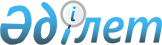 Павлодар облысы әкімдігінің 2014 жылғы 10 ақпандағы "Павлодар облысының білім беру басқармасы" мемлекеттік мекемесі туралы ережені бекіту туралы" № 28/2 қаулысына өзгерістер мен толықтырулар енгізу туралы
					
			Күшін жойған
			
			
		
					Павлодар облыстық әкімдігінің 2016 жылғы 25 ақпандағы № 62/2 қаулысы. Павлодар облысының Әділет департаментінде 2016 жылғы 04 сәуірде № 5036 болып тіркелді. Күші жойылды - Павлодар облыстық әкімдігінің 2018 жылғы 19 шілдедегі № 258/5 (алғашқы ресми жарияланған күнінен кейін күнтізбелік он күн өткен соң қолданысқа енгізіледі) қаулысымен.
      Ескерту. Күші жойылды - Павлодар облыстық әкімдігінің 19.07.2018 № 258/5 (алғашқы ресми жарияланған күнінен кейін күнтізбелік он күн өткен соң қолданысқа енгізіледі) қаулысымен.
      Қазақстан Республикасының 2001 жылғы 23 қаңтардағы "Қазақстан Республикасындағы жергілікті мемлекеттік басқару және өзін-өзі басқару туралы" Заңына, Қазақстан Республикасының 2011 жылғы 1 наурыздағы "Мемлекеттік мүлік туралы" Заңына, Қазақстан Республикасы Президентінің 2012 жылғы 29 қазандағы "Қазақстан Республикасы мемлекеттік органының үлгі ережесін бекіту туралы" № 410 Жарлығына сәйкес Павлодар облысының әкімдігі ҚАУЛЫ ЕТЕДІ:
      1. Павлодар облысы әкімдігінің 2014 жылғы 10 ақпандағы "Павлодар облысының білім беру басқармасы" мемлекеттік мекемесі туралы ережені бекіту туралы" № 28/2 (Нормативтік құқықтық актілерді мемлекеттік тіркеу тізілімінде № 3708 тіркелген, 2014 жылғы 27 ақпанда "Звезда Прииртышья", "Сарыарқа самалы" газеттерінде жарияланған) қаулысына келесі өзгерістер мен толықтырулар енгізілсін:
      көрсетілген қаулымен бекітілген "Павлодар облысының білім беру басқармасы" мемлекеттік мекемесі туралы ережеде:
      20-тармақта:
      32) және 45) тармақшалар алынып тасталсын;
      келесі мазмұндағы 16-1), 52) тармақшалармен толықтырылсын:
      "16-1) балалар мен жасөспірімдердің психикалық денсаулығын зерттеп-қарауды және психологиялық-медициналық-педагогикалық консультациялық көмек көрсетуді қамтамасыз етеді;";
      52) дуальды оқыту бойынша білікті жұмысшы кадрлар мен орта буын мамандарын даярлауды ұйымдастыруды қамтамасыз етеді.";
      12), 21) тармақшалар жаңа редакцияда жазылсын:
      "12) мемлекеттік тапсырыс негізінде техникалық және кәсіптік білімнің білім беру бағдарламаларын, сондай-ақ мамандандырылған жалпы білім беретін және арнайы оқу бағдарламаларын іске асыратын білім беру ұйымдары үшін жыл сайын 1 тамызға дейін қағаз және электрондық жеткізгіштерде оқулықтар мен оқу-әдістемелік кешендерін сатып алуды және жеткізуді қамтамасыз етеді;";
      "21) берілген өтінімдерге сәйкес кейіннен жұмысқа орналастыра отырып, ауылдық жердің кадрлар қажетсінуі туралы өтінімді білім беру және денсаулық сақтау саласындағы уәкілетті органдарға жыл сайын 15-ші сәуірге дейінұсынады;";
      "Павлодар облысының білім беру басқармасы" мемлекеттік мекемесінің қарамағындағы ұйымдардың тізбесінде:
      қазақ тілінде "Мемлекеттік мекемелер" деген бөлімде 20), 21), 22), 23) және 26) тармақшалар алынып тасталсын;
      орыс тілінде "Мемлекеттік мекемелер" деген бөлімде 21), 22), 23), 24) және 27) тармақшалар алынып тасталсын;
      "Коммуналдық мемлекеттік қазыналық кәсіпорындар" деген бөлімде 15) тармақша алынып тасталсын;
      "Коммуналдық мемлекеттік мекемелер" деген бөлімде 3) тармақша алынып тасталсын;
      келесі мазмұндағы 8) тармақшамен толықтырылсын:
      "8) Павлодар облысы әкімдігі Павлодар облысы білім беру басқармасының "Облыстық көп салалы дарынды балаларға арналған көптілді лицей" коммуналдық мемлекеттік мекемесі.".
      2. "Павлодар облысының білім беру басқармасы" мемлекеттік мекемесі заңнамамен белгіленген тәртіпте:
      осы қаулының аумақтық әділет органында мемлекеттік тіркелуін;
      осы қаулы аумақтық әділет органында мемлекеттік тіркелгеннен кейін күнтізбелік он күн ішінде бұқаралық ақпарат құралдарында және "Әділет" ақпараттық-құқықтық жүйесінде ресми жариялауға жіберілуін;
      осы қаулыныПавлодар облысы әкімдігінің интернет-ресурсында орналастыруды қамтамасыз етсін.
      3. Осы қаулының орындалуын бақылау облыс әкімінің орынбасары Ғ.Қ. Сәдібековке жүктелсін.
      4. Осы қаулы алғаш ресми жарияланған күнінен бастап қолданысқа енгізіледі. 
					© 2012. Қазақстан Республикасы Әділет министрлігінің «Қазақстан Республикасының Заңнама және құқықтық ақпарат институты» ШЖҚ РМК
				
      Облыс әкімі

Қ. Бозымбаев
